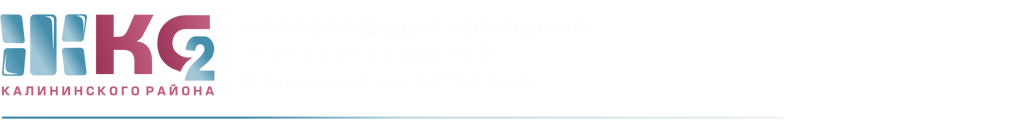 ОТЧЕТо деятельности АДС с 05.03.2018- 07.03.2018г. Сведения по заявкам.ПодразделениеПоступило заявок от населенияПоступило заявок от населенияПоступило заявок от населенияПоступило заявок от населенияПримечаниеПодразделениевсегона исполненииотказывыполненоПримечаниеВнутренние заявки ЖКСВнутренние заявки ЖКСВнутренние заявки ЖКСВнутренние заявки ЖКСВнутренние заявки ЖКСВнутренние заявки ЖКСЖКС5611305431из них:АДС247623185из них:аварийные641-63электрики113121101платные901637426200из них:Тех. Обслуживание ИПУ559146ЖЭУ- 56910159ЖЭУ- 68851-37ЖЭУ- 8876-81ЖЭУ- 23701169